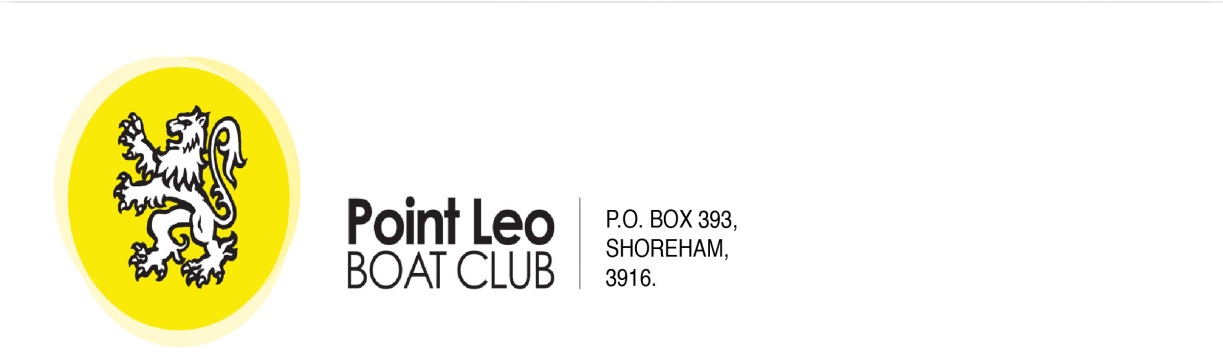 APPLICATION FOR STORAGE OF BOAT OR WATERCRAFT IN THE BOATDECK OR BOATYARD & FOR REGISTRATION OF THEIR CRAFT ON THE CLUB’S BOAT & WATERCRAFT REGISTER.This application form is for requests for storing of boats or other watercraft at Point Leo Boat Club inside in the Boatdeck or outside in the boatyards (West rigging deck or under the Boatdeck).Members are required to make application, each year, to have their boat or watercraft registered on the Club’s Boat & Watercraft Register. Only members who have their boat or other watercraft on the Boat & Watercraft Register can be considered for storing their craft at the Club.  For a craft to be considered for registration:If a sailing boat, the owner shall ensure it complies with the Yachting Australia Special Regulations part 2*1.If a power boat, the owner shall ensure it has current registration, is seaworthy with a working motor, regularly serviced and have all required safety gear. The driver/owner must have a boat license.Any other watercraft, the owner shall ensure it is in good working order and is compliant with applicable Australian Standards.Note: Watercraft under 2.7 metres long, such as, kayaks, surfboards and paddle boards must also be on the Boat & Watercraft Register and needs to be stored in the designated board/kayak racks or where directed*2.NOTES:	The Boatdeck, rigging deck and the ramp can be dangerous. Please take care whilst moving around these areas.  All children must be supervised by a responsible adult whilst in these areas and not left alone.Sailing, boating and other on water activities involve some risks. It is your responsibility to ensure your activities are undertaken safely.  You also have a duty of care to avoid injuring other people or their property.Storing of all craft is at the owners’s own risk and the club does not accept any responsibility for its security or for any damage that may occur to it whilst it is storedCraft & equipment not stored properly:	   Owners of boats, watercraft and any other equipment that is not stored correctly or is deemed to be unsafe or a hazard to other Boatdeck users will be asked to rectify the situation in a timely manner. If not so rectified to the satisfaction of the committee and/or the Rear Commodore, or the owner cannot be contacted, then the craft may be removed from the Boatdeck and may be disqualified from the Boat & Watercraft Register. Any craft disqualified from the register will be required to be removed from the Boat Club.  Any craft that is not then removed will be disposed of and costs associated with the disposal awarded against the owner.Boat or Watercraft Registration:Note:  Owners are responsible for their own insurance. Powerboat owners must carry insurance and sailboat owners must carry insurance if they intend to race (declared that it is for racing). A minimum of $5,000,000 Third Party Liability cover is required.Owners DeclarationI have read the above and the notes below and understand my obligations and undertake to maintain the craft and equipment in good order. I undertake to store my craft in the designated location agreed to by the Club Committee, the Rear Commodore or their delegated representatives. I undertake to use my craft regularly during the season and understand that not to do so may cause revocation of my craft’s registration.I acknowledge that the allocation of space in the Boatdeck, under the Boatdeck or elsewhere in the club environs represents a revocable license and does not in any way convey proprietary rights to me by the Club. Revocation of my storage license for breaking of the Club’s rules or policies will mean forfeiture of any remaining storage fee.I understand the Boat Club is encouraging of primarily active sailors, secondly other small boating activities and thirdly users of other craft (items 6 to 9 on the fee schedule) and therefore will prioritize space accordingly.I acknowledge that I will be storing my craft at my own risk and the club does not accept any responsibility for its security or for any damage that may occur to it whilst it is stored.Name ……………………………..………...…….……..  Signed ……………………………………………………….…..  Date …….…………*1:	The following summary is provided to assist sailboat owners to comply with the Yachting Australia Regulations part 2 (Off the beach boats).Hollow masts shall be completely sealed or self draining.Centreboards shall be securely attached to hulls.Rudderboxes shall be securely fastened to the hull, or the rudder pintle shall have a stainless steel retaining pin.Boats shall carry a bailer unless substantially self draining.Hull identification must be located on the transom, rear beam or outboard section of the hulls and be of the required size and contrasting colour.  IE sail no. boat name in 50mm high letters. Name of club in 20mm high letters.All crew must wear an Australian Standards conforming PFD and be in good repair.Inflatable PFDs not to be used.*2	Owners of watercraft and any other equipment that is below 2.7 metres long, please store your craft in the designated racks in a safe and neat manner. If there is no room on the designated racks then the craft must be taken away and not left at the Club.NOTE:	Please also read and familiarize yourself with the Point Leo Boat Deck Policies.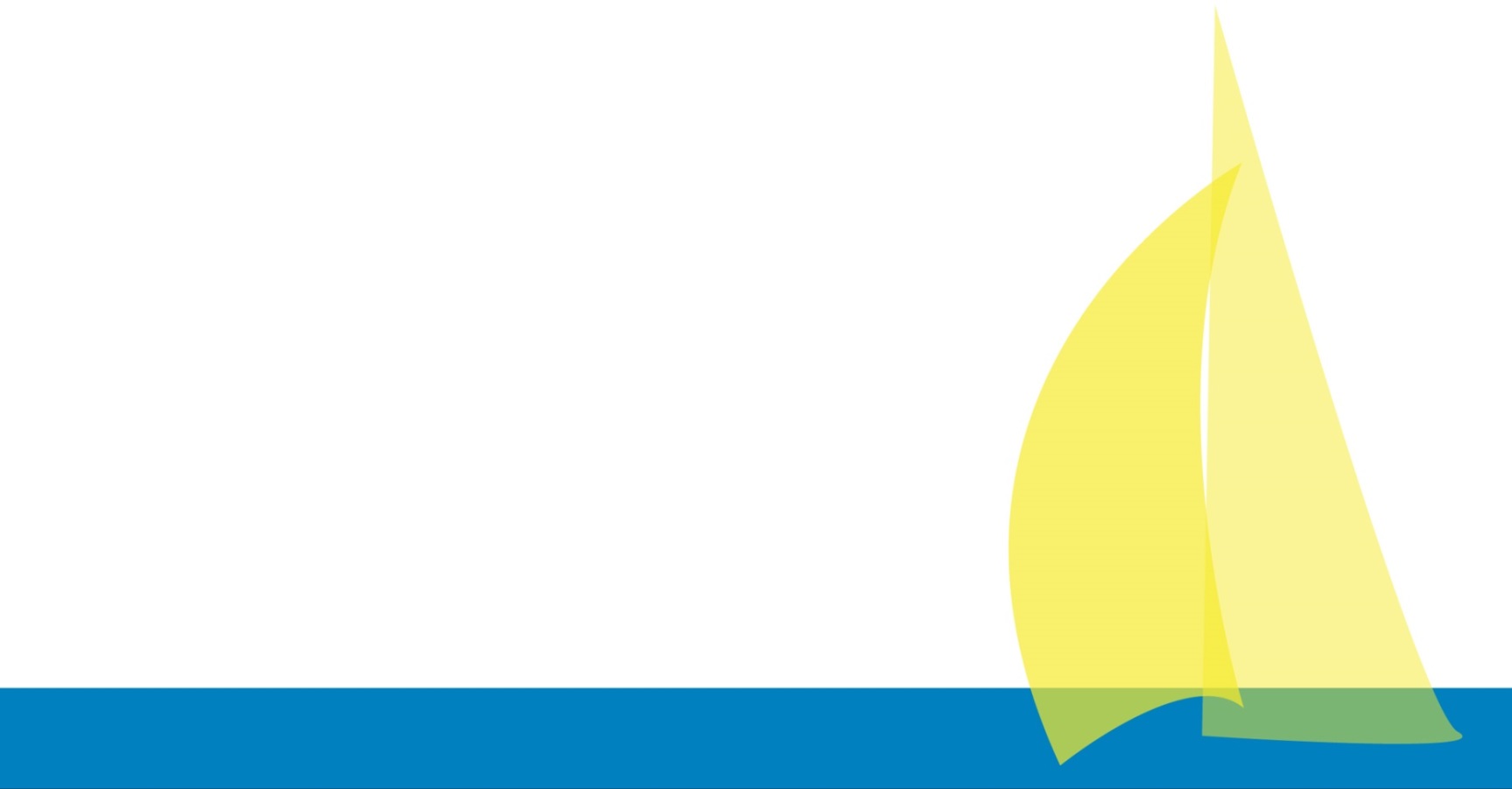 NAME OF OWNER:TYPE OF CRAFT & CLASS/MODEL:Sailboat, Powerboat, Surfski, Large Kayak, Sailboard, SU Paddleboard etc. Also class or brand/type/model required.Eg. Sailboat Laser, or SUP WalkOnWater Standsure 10.LENGTH OVERALL:SAIL NUMBER OR REGISTRATION NUMBER:NAME OF BOAT/CRAFT:If applicable eg. Nulli SecundusHULL/BOARD COLOUR: